See the above which captures the salient points for the upcoming tour.I will meet you all on the 10th April at  10.15 am Holborn Tube station,  then escort you all  to the Museum and our guideThe tour starts at 10.30 am sharp.Please ensure the kids cover the following as stated previously: -The book of EzraNehemiah chapters 1 and 2 Corresponding books in Prophets & Kings that covers chapters 51 and 52The plagues of EgyptThe pagan zodiac - here I want to show the older kids in particular that these things are evil sorceries, and that the origin of the zodiac that they may see in the newspapers stems from Egyptology going back thousands of years when we look at an old Egyptian MummyPlease ask each child and adult to look into the origins of the word museum and the history of museums, also as pre-trip research. We will cover the pagan origins of many current day beliefs also. However, if the children are not studying and grounded much of this will go over their heads so please encourage parents to study with them!!Please ask the kids parents for permissions for a group photo at the end. I think you mentioned this.I suggest packed lunches for the day- the tour should last about 2 hours- I will try to organize a break in between. I still have not figured where we can eat yet. Costs are as follows: -£5.00 for adults attending £3.50 per childNo photos are allowed of the museum artefactsPlease bring Bibles along – if each child brings a small Bible then that would be beneficial.I think that is it however if you have any additional queries do let me know.God bless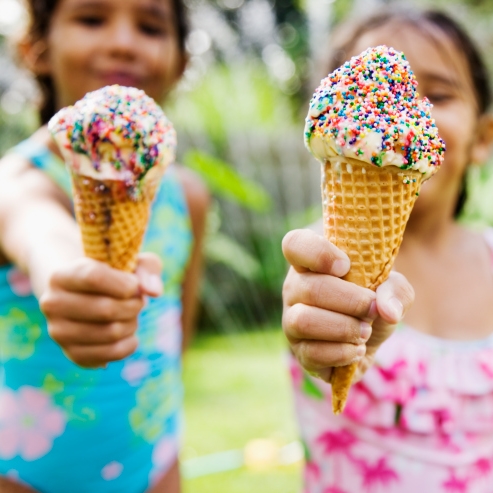 Tuesday APRIL 10th 2018BIBLE EDUCATIONAL TOUR of the BRITISH MUSEUMBible Tour of the British Museum for Basildon SDA PathfindersCome see the Holy Scriptures come alive through this educational tour of the British Museum Meet at Holborn Underground Station @ 10.15 amTour starts at Museum @ 10.30 AMBritish Museum Great Russell Street, London WC1B 3DGOrganiser DetailsTel: 07944 210 695Email: violetstephanie1@googlemail.com